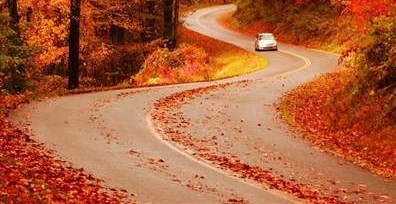 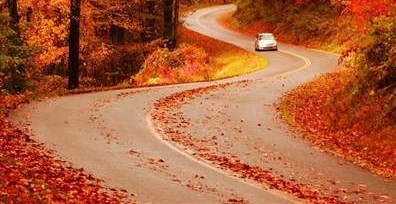 SATURDAY, OCTOBER 7, 2017 STARTING LINE: Lake Metroparks—Fairport Harbor Beach Parking Lot START TIMES: Beginning at 2:00 pm—Pole Positions (start times) assigned FINISH LINE: Secret Location—Teams must follow the clues & directions Follow the clues, find the checkpoints, and master the games of skill.  The powers of observation will get you to the Finish Line, the Prizes and the Party! Register your Team –two to four people per team.  Penalty points for more than 4 people. TEAM NAME_______________________________________________ DRIVER___________________________________________________ NAVIGATOR________________________________________________ Team MEMBER______________________________________________ Team MEMBER______________________________________________ Team MEMBER______________________________________________ Team MEMBER______________________________________________ $25 per person 